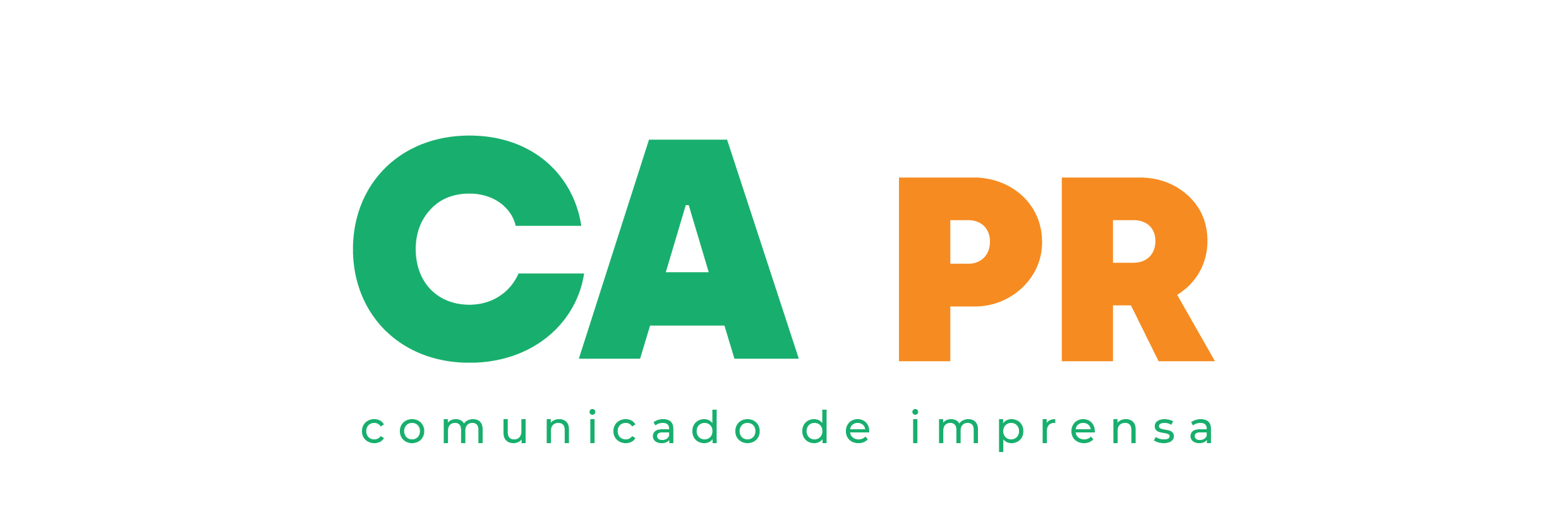 		                Lisboa, 2 de Dezembro de 20218ª Edição do Concurso de Vinhos Crédito AgrícolaVinho da Região de Trás-os-Montes premiado pelo Crédito AgrícolaO Crédito Agrícola, em parceria com a Associação dos Escanções de Portugal, distinguiu com Medalha de Ouro no 8.º Concurso de Vinhos do Crédito Agrícola, na categoria de vinhos tintos, o Quinta do Lombo Touriga Nacional Grande Escolha 2018, da Santa Casa da Misericórdia de Macedo de Cavaleiros, da Região de Trás-os-Montes. A cerimónia de anúncio decorreu no Ritz Four Seasons Hotel, em Lisboa, no passado dia 26 de Novembro. A cerimónia de entrega dos prémios, que contou com a presença de Maria do Céu Antunes, Ministra da Agricultura, Bernardo Gouvêa, Presidente do IVV- Instituto da Vinha e do Vinho, entidade que certifica o Concurso, desde a primeira edição e Licínio Pina, Presidente do Crédito Agrícola, foi conduzida por Sílvia Alberto e reuniu produtores, representantes de cooperativas, enólogos, escanções e responsáveis do Crédito Agrícola de todo o país.Dos 167 vinhos brancos, tintos e espumantes colocados à prova por 101 produtores nacionais das várias regiões vitivinícolas do país, o júri distinguiu, durante as provas cegas realizadas a 05 e 06 de Novembro, 53 vinhos com a Tambuladeira dos Escanções de Portugal, 3 com a Grande Medalha de Ouro e 50 com medalhas de ouro. Entre o painel de Júri, destaque para William Wouters, Presidente da ASI – Associação Internacional de Escanções.Além da medalha atribuída à região de Trás-os-Montes, foram ainda distinguidos vinhos oriundos das regiões vitivinícolas de Vinhos Verdes (duas medalhas), Douro (onze medalhas), Beira Interior (uma medalha), Dão (nove medalhas), Bairrada (duas medalhas), Tejo (quatro medalhas), Lisboa (quatro medalhas), Península de Setúbal (três medalhas), Alentejo (quinze medalhas) e Algarve (uma medalha). A iniciativa do Crédito Agrícola pretende apoiar o sector vitivinícola e o desenvolvimento das economias locais, especialmente as Cooperativas e os Produtores, promovendo e colocando à prova a qualidade dos vinhos nacionais.Sobre o Crédito Agrícola:O Grupo Crédito Agrícola é um grupo financeiro de génese cooperativa constituído, na sua base, por Caixas de Crédito Agrícola. O Grupo de âmbito nacional, com capitais exclusivamente nacionais, conta com mais de 430 mil Associados, mais de 1 milhão e 900 mil Clientes e mais de 600 Agências, distribuídas pelo território nacional. Foi fundado em 1911, tendo como foco inicial o apoio ao financiamento de agricultores em Portugal tendo, ao longo dos anos, expandido o âmbito da sua actividade para outros sectores e alargado a sua área de actuação. O Grupo é composto actualmente, para além das Caixas Agrícolas e da Caixa Central, por empresas dedicadas à actividade seguradora e a banca especializada. O Crédito Agrícola, único banco cooperativo a operar no mercado português com capitais nacionais, foi reconhecido pelo mercado como o melhor Banco da sua categoria através da “Escolha do Consumidor 2019” e tem sido pioneiro na oferta de serviços de pagamento inovadores aos seus clientes.Foi o primeiro banco a disponibilizar o contactless em Portugal, a oferecer o primeiro cartão de pagamento com chip e o primeiro cartão vertical, tendo sido pioneiro na disponibilização de pagamentos com Apple Pay aos seus clientes.Para mais informações contacte:Lift ConsultingCatarina Brito | catarina.brito@lift.com.pt | 914 310 661Anabela Pereira | anabela.pereira@lift.com.pt | 936 282 863.